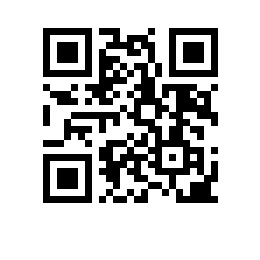 № 6.18.1-01/270422-2 от 27.04.2022О внесении изменения в приказ от 20.01.2020 № 6.18.1-01/2001-09 На основании пункта 2.7 Положения об ученом совете и иных коллегиальных органах факультета Национального исследовательского университета «Высшая школа экономики», утвержденного ученым советом НИУ ВШЭ 28.05.2021, протокол № 05, и введенного в действие приказом от 17.06.2021 № 6.18.1-01/170621-11 ПРИКАЗЫВАЮ:Внести изменение в приказ от 20.01.2020 № 6.18.1-01/2001-09 «Об объявлении состава ученого совета факультета коммуникаций, медиа и дизайна Национального исследовательского университета «Высшая школа экономики», исключив пункт 1.14.Ректор                                                                                               	       Н.Ю. Анисимов